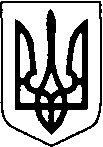 УКРАЇНАКОВЕЛЬСЬКА МІСЬКА РАДАУПРАВЛІННЯ ОСВІТИ                                                             НАКАЗ03 січня   2019 року                                                                               № 09Про проведення міського конкурсу юних читців, присвяченого до дня народження Лесі УкраїнкиНа виконання планів роботи управління освіти, науки та молоді обласної державної адміністрації, Волинського державного центру естетичного виховання учнів загальноосвітніх та професійно-технічних навчальних закладів на 2019 рік, відповідно до Положення про обласний конкурс юних читців, присвячений до дня народження Лесі Українки, затвердженого наказом управління освіти, науки та молоді облдержадміністрації від 20.02.2017 року № 68, зареєстрованого в Головному територіальному управлінні юстиції у Волинській області від 02 березня 2017 року № 33/1554 та наказу управління освіти, науки та молоді облдержадміністрації віл 26 грудня 2018 р. №723 з метою популяризації творчої спадщини Лесі Українки, формування естетичного смаку у підростаючого покоління, виявлення та підтримки обдарованих дітей, опанування багатством української мови, літературиНАКАЗУЮ:Провести    11 лютого 2019 року  о 13.00 в Палаці учнівської молоді ім. І.Франка міський конкурс юних читців, присвячений до дня народження Лесі УкраїнкиЗатвердити положення міського конкурсу юних читців ( додаток 1)Затвердити склад журі конкурсу :Верчук С.С., завідувач ММК, голова журі;Колода О.П.., методист ММК;Макарук К.Г., голова міської м/к вчителів української мови і літератури, вчитель – методист ЗОШ І-ІІІ ст..№10Гурська Р.Л., керівник предметно-методичної комісії вчителів української мови та літератури Люблинецької ОТГ;Барановська Л.Л., заступник директора з навчально-виховної роботи  міської гімназії;Середюк Т.В., директор Палацу учнівської молоді.4. Керівникам закладів загальної середньої освіти, закладів позашкільної освіти:4.1. забезпечити участь у конкурсі відповідно до Положення.4.2. до  13.00 06 лютого 2019р. подати  в ММК заявку на участь в конкурсі за наданою формою (додаток 2)4.3. Направити членів журі в ПУМ в день проведення конкурсу , при необхідності забезпечити заміну їх уроків.Контроль за виконанням даного наказу покласти на завідувача міського методичного кабінету  С.С.Верчук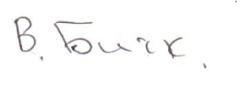 Начальник управління освіти                                  В.В.БичковськийДодаток 1ПОЛОЖЕННЯпро міський конкурс юних читців, присвячений до дня народження Лесі УкраїнкиІ. Загальні положення конкурсуЦе положення визначає порядок організації та проведення міського конкурсу юних читців, присвяченого до дня народження Лесі Українки (далі – Конкурс). ІІ. Мета і завдання конкурсу1. Конкурс проводиться з метою виховання любові до творчості Лесі Українки, залучення учнівської молоді до мистецтва слова, пожвавлення роботи літературних гуртків, студій, виявлення обдарованих дітей.2. Основними завданнями конкурсу є:формування громадянської свідомості молоді засобами мистецтва;виявлення найбільш талановитих виконавців у літературному жанрі;сприяння подальшому творчому розвитку учнів;підвищення виконавської майстерності читців.ІІІ. Учасники конкурсу1. До участі у конкурсі запрошуються учні загальноосвітніх, позашкільних навчальних закладів. Конкурс індивідуальний.	Конкурс проводиться у вікових категоріях:середня – 11-14 років;старша  – 15-18 років;На конкурс направляють по одному учаснику  кожної вікової категорії, який готує вірш або монолог не більше 4 хв.	2. Заявки (згідно з додатком) на участь в міському конкурсі юних читців, присвяченому до дня народження Лесі Українки,  подаються  в міський методичний кабінет Верчук С.С.	3. Обробку персональних даних проводити згідно Закону України «Про захист персональних даних».ІV. Організатори конкурсуМіський методичний кабінет управління освіти виконавчого комітету Ковельської міської ради, КЗ «Палац учнівської молоді імені Івана Франка» V. Порядок і термін проведення конкурсу	1. Конкурс проводиться у два етапи:	І-й етап – шкільний, за результатами якого визначаються по одному переможцю у кожній віковій категорії;	ІІ-й етап – міський, проводиться за результатами шкільних конкурсів. Журі конкурсу визначає переможців у кожній віковій групі (окремо). 	2. Міський методичний кабінет подає до оргкомітету обласного етапу конкурсу по одному учаснику-переможцю у кожній віковій категорії.VІ. Критерії оцінювання учасників конкурсуКритерії:дикція;вміння самовиражатись в ролі;трактовка твору;розкриття образу персонажу;костюм або елемент костюма.VІI. Журі конкурсу1. З метою забезпечення об’єктивної оцінки результатів конкурсу створюється журі. 2. Журі конкурсу формується з  працівників управління освіти, міського методичного кабінету, фахівців відповідного профілю ЗЗСО міста та Люблінецької ОТГ.3. Персональний склад журі конкурсу затверджується наказом управління освіти м.Ковеля. Кількість членів журі може становити від 5 до 7 осіб.4. До складу журі входять голова та члени журі. 5. Журі очолює голова, який організовує та проводить засідання журі, бере участь у визначенні переможців і призерів конкурсу, затверджує список переможців і призерів конкурсу.6. Члени журі конкурсу: забезпечують об’єктивність оцінювання учасників конкурсів;заповнюють протоколи;визначають переможців і призерів.VІIІ.  Визначення та нагородження переможців конкурсу1. Переможців і призерів конкурсу визначає  журі.2. Переможці конкурсу нагороджуються грамотами управління освіти виконавчого комітету Ковельської міської ради та призами.3. Переможці та призери конкурсу визначаються журі за кількістю набраних ними балів.4. Переможцем конкурсу є учасник, який набрав найбільшу кількість балів. 5. Призерами конкурсу є учасники, які за кількістю набраних балів посіли друге та третє місця.  6. На підставі рішення журі видається відповідний наказ управління освіти виконавчого комітету Ковельської міської ради про підсумки конкурсу. Додаток до Положення про міський конкурс юних читців, присвячений до дня народження Лесі Українкипункт 2 Розділ IІІЗАЯВКАміського конкурсу юних читців, присвяченого до дня народження Лесі УкраїнкиПІБ учасника конкурсу _________________________________________Число, місяць, рік народження  (вказати вікову групу) ________________Назва навчального закладу, клас, курс ____________________________Назва твору, який буде виконуватися __________________________________ПІБ, посада керівника ________________________________________________Мобільний телефон керівника _____________________________________Музичний супровід (фонограма, акомпанемент) __________________________                                                                       Директор __________  ________________М.П.							 	(підпис)	(розшифровка підпису)